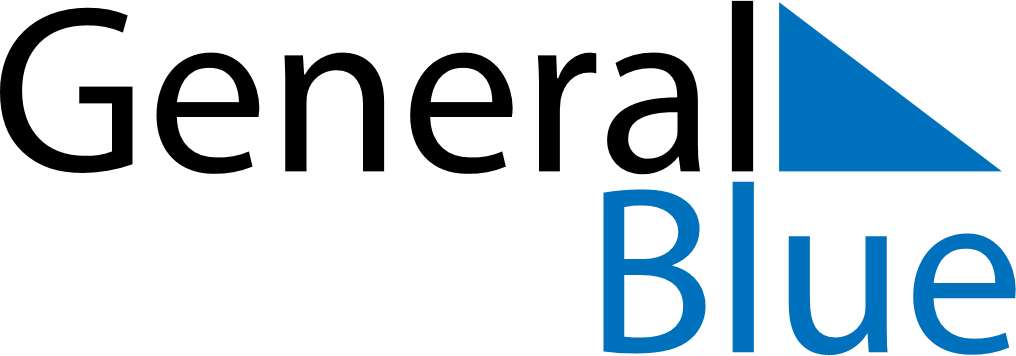 February 2021February 2021February 2021February 2021HaitiHaitiHaitiSundayMondayTuesdayWednesdayThursdayFridayFridaySaturday123455678910111212131415161718191920Lundi GrasMardi GrasAsh Wednesday212223242526262728